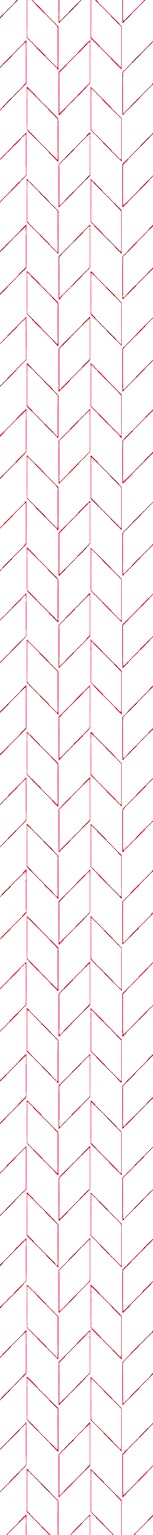 Муниципальное бюджетное общеобразовательное учреждениесредняя общеобразовательная школа с. Балта им. Э. Тиникашвили«Согласовано»                                                                             УтвержденоЗаместитель директора по УВР                                     Директор МБОУ СОШ с. Балта______________ И.Г. Павлиашвили                               __________И.И. Карелидзе«____» _______________2020 г.                                    «____» _______________2020 г.                    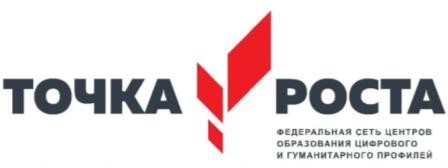 РАБОЧАЯ ПРОГРАММАкурса внеурочной деятельности«Программирование в Scratch» направление: общеинтеллектуальное возраст учащихся: 15-16 летсрок реализации 1 год (34 часа)Составил: учитель информатики                                                                                        Кабанова Н.А.г. Владикавказ .Пояснительная запискаРабочая программа по внеурочной деятельности «Программирование в Scratch» разработана на основе:Федерального государственного стандарта основного общего образования поинформатике;Базисного учебного плана;Программы курса «Творческие задания в среде программирования Скретч» (Цветкова М.С., Богомолова О.Б. «Информатика. Математика. Программы внеурочной деятельности для начальной и основной школы: 10-11 классы» - М.: Бином, 2015.);Программы учебного курса «Проекты на основе ИКТ» (Цветкова М.С.,Богомолова О.Б. «Информатика. Математика. Программы внеурочной деятельности для начальной и основной школы: 10-11 классы» - М.: Бином, 2015.).Рабочая программа по внеурочной деятельности составлена на 34 часа из расчета - 1 часа в неделю.Практические работы проводятся на базе Центра образования цифрового и гуманитарного профилей «Точка роста» с применением материально-технической базы центра.Данный курс ориентирован на программирование в среде Scratch, а также на развитие логического и алгоритмического мышления. Ученики получать представление об элементарных алгоритмах, которые используются в разработке игр, узнают какие бывают игры и как их создают, какие этапы проходит компьютерная игра, прежде чем попасть в руки игроков. Все это позволит ученикам развить мышление, представить разработку игр, как профессиональную деятельность.В последние годы стал популярным язык и одноименная среда программирования - Scratch. Это можно объяснить потребностью и педагогического сообщества, и самих детей в средстве, которое позволит легко и просто, но не бездумно, исследовать и проявить свои творческие способности.Данная программная среда дает принципиальную возможность составлять сложные по своей структуре программы, не заучивая наизусть ключевые слова, и при этом в полной мере проявить свои творческие способности и понять принципы программирования.Особенности среды программирования Scratch:Объектная ориентированность; поддержка событийно-ориентированного программирования; параллельность выполнения скриптов; дружественный интерфейс; разумное сочетание абстракции и наглядности; организация текстов программ из элементарных блоков; наличие средств взаимодействия программ на Scratch с реальныммиром посредством дополнительного устройства; встроенная библиотека объектов; встроенный графический редактор; активное интернет-сообщество пользователей.К возможностям Scratch относятся:изучение основ алгоритмизации;изучение объектно-ориентированного и событийного программирования;знакомство	с	технологиями	параллельного	программирования; моделирование объектов, процессов и явлений;организацию проектной деятельности;возможность	изучения	алгоритмов	решения	исследовательских	задач; организацию творческой работы.Курс разработан в соответствии с общеобразовательным стандартом второго поколения, в котором сформулированы следующие требования к целям образования:помочь детям узнать основные возможности компьютера и научиться им пользоваться в повседневной жизни;дать учащимся представление о современном подходе к изучению реального мира, о широком использовании алгоритмов и вычислительной техники в научных исследованиях;сформировать у учащихся умения владеть компьютером как средством решения практических задач;реализовать в наиболее полной мере возрастающий интерес учащихся к углубленному изучению программирования через совершенствование их алгоритмического и логического мышления;формирование знаний об основных этапах информационной технологии решения задач в широком смысле;формирование знаний о роли информационных процессов в живой природе, технике, обществе;формирование умений и навыков самостоятельного использования компьютера в качестве средства для решения практических задач;формирование знаний о значении информатики и вычислительной техники в развитии общества и в изменении характера труда человека;формирование умений моделирования и применения его в разных предметных областях;подготовка учеников к активной полноценной жизни и работе в условиях технологически развитого общества.Реализация этих задач будет способствовать дальнейшему формированию взглядаучеников на мир, развитию мышления, в том числе формированию алгоритмического стиля мышления, подготовке к жизни в информационном обществе.Данная программа активно реализует здоровьесберегающие технологии на основе личностно-ориентированного подхода по следующим направлениям:поддержание в кабинете санитарно-гигиенических условий (организация рабочего места, гигиенические требования к правильной посадке обучающихся, организация режима работы);физиологически грамотное построение занятий с использованием в их процессе оздоровительных мероприятий, строгая дозировка учебной нагрузки (физкультминутки, смена действий учащихся);создание психологически комфортной среды в процессе обучения;использование современных педагогических технологий в процессе обучения.Основными целями данной программы являются:Обучение программированию через создание творческих проектов по информатике.Формирование информационной активности детей, то есть готовность в любой момент приступить к информационной деятельности в учебной, познавательной, художественной и исследовательской деятельности в школе, дома, со сверстниками, а также в коллективе со старшими и младшими.Формирование вкуса к художественной деятельности и визуальной грамотности, то есть умение и желание видеть и создавать красивое.Курс развивает творческие способности учащихся, а также закладывает пропедевтику наиболее значимых тем курса информатики и позволяет успешно готовиться к участию в олимпиадах по математике и информатике, а также в научно-практических конференциях.Общая характеристика учебного курсаМы живем в век информатизации общества. Информационные технологии проникают в нашу жизнь с разных сторон. Одно из самых удивительных и увлекательных занятий настоящего времени - программирование. Программисты знают слова языков программирования, которым подчиняются компьютеры, и умеют соединять их в компьютерные программы.Обучение основам программирования школьников 10-11 классов должно осуществляться на специальном языке программирования, который будет понятен ребенку, легок для освоения и соответствовать современным направлениям в программировании.Для обучения структурному, объектно-ориентированному, событийному, параллельному (многопоточному) программированию оптимально подходит среда Scratch. Анимационная мультимедийная среда программирования Scratch выбрана не случайно. Она сочетает в себе и программирование, и графику, и моделирование. Scratch - инструмент создания разнообразных программных проектов: мультфильмов, игр, рекламных роликов, музыки, “живых” рисунков, интерактивных историй и презентаций, компьютерных моделей, обучающих программ для решения проблем: обучения, обработки и отображения данных, моделирования, управления устройствами и развлечения.Визуальная объектно-ориентированная среда программирования Scratch создана на языке Squeak и основана на идеях конструктора Лего, где из команд-кирпичиков методом drag-and-drop собирается программа-скрипт. Семантика языка программирования Scratch является событийно-ориентированной, т.е. выполнение программы-скрипта определяется событиями - действиями пользователя (управление с помощью клавиатуры и мыши). Язык программирования Scratch является учебным, специально созданным для обучения школьников 15-16 лет навыкам объектно-ориентированного программирования и модного в настоящий	момент	параллельного	программирования.	Это	полноценный полнофункциональный язык программирования, адаптированный под детское восприятие.Scratch	является	отличным	инструментом	для	начала	изучения	основалгоритмизации и программирования со школьниками благодаря нескольким факторам:эта программная среда легка в освоении и понятна даже младшим школьникам, но при этом она позволяет составлять сложные программы;эта программа позволяет заниматься и программированием, и созданием творческих проектов;вокруг Scratch сложилось активное, творческое международное сообщество. Педагогический потенциал среды программирования Scratch позволяет рассматривать ее как перспективный инструмент (способ) организации междисциплинарной внеучебной проектной научно-познавательной деятельности школьника, направленной на его личностное и творческое развитие.Назначение программыПрограмма курса внеурочной деятельности «Программирование в Scratch» разработана для организации внеурочной деятельности по обще интеллектуальному и общекультурному направлениям развития личности в 10-11 классах. Вид программы - модифицированная.В основу программы положено изучение языка программирования Scratch, а также проектная деятельность на основе языка программирования Scratch, информационныхтехнологий и новых визуальных устройств.Данный курс нацелен на решение не только основных учебных задач, но и на широкий круг задач вспомогательного характера: развитие смекалки, скоростных качеств визуального диалога с компьютером, развитие дизайнерского вкуса, воспитание ценностных позиций к культурному наследию, формирование начал эрудиции в вопросах визуальных искусств, расширение кругозора в области информационных технологий и новых визуальных устройств, воспитание стремления к эстетическим качествам в любом труде и уважения плодов чужого труда.Ценностные ориентиры содержания программыМетодологической основой ФГОС является системно-деятельностный подход, в рамках которого реализуются современные стратегии обучения, предполагающие использование информационных и коммуникационных технологий (ИКТ) в процессе изучения всех предметов, во внеурочной и внешкольной деятельности на протяжении всего периода обучения в школе. Организация учебно-воспитательного процесса в современной информационно-образовательной среде является необходимым условием формирования информационной культуры современного школьника, достижения им ряда образовательных результатов, прямо связанных с необходимостью использования информационных и коммуникационных технологий.Средства ИКТ не только обеспечивают образование с использованием той же технологии, которую учащиеся применяют для связи и развлечений вне школы (что важно само по себе с точки зрения социализации учащихся в современном информационном обществе), но и создают условия для индивидуализации учебного процесса, повышения его эффективности и результативности.Изучение курса внеурочной деятельности по информатики в 5-6 классах вносит значительный вклад в достижение главных целей основного общего образования, способствуя:развитию общеучебных умений и навыков на основе средств и методов информатики и ИКТ, в том числе овладению умениями работать с различными видами информации, самостоятельно планировать и осуществлять индивидуальную и коллективную информационную деятельность, представлять и оценивать ее результаты;целенаправленному формирование   таких   общеучебных   понятий,   как«объект», «система», «модель», «алгоритм» и др.;воспитанию ответственного и избирательного отношения к информации; развитию познавательных, интеллектуальных и творческих способностей учащихся.Требования к планируемым результатам изучения программыВ основном формируются и получают развитие метапредметные результаты, такие как:умение самостоятельно планировать пути достижения целей, осознанно выбирать наиболее эффективные способы решения учебных и познавательных задач;умение	соотносить	свои	действия	с	планируемыми	результатами, осуществлять контроль своей деятельности в процессе достижения результата;умение оценивать правильность выполнения учебной задачи, собственные возможности ее решения;умение создавать, применять и преобразовывать знаки и символы, модели и схемы для решения учебных и познавательных задач;владение	основами	самоконтроля,	самооценки,	принятия	решений	и осуществления осознанного выбора в учебной и познавательной деятельности;умение организовывать учебное сотрудничество и совместную деятельность с учителем и сверстниками; работать индивидуально и в группе;формирование	и	развитие	компетентности	в	области	использования информационно - коммуникационных технологий.Вместе с тем вносится существенный вклад в развитие личностных результатов, таких как:формирование ответственного отношения к учению;формирование коммуникативной компетентности в общении и сотрудничестве со сверстниками, детьми старшего и младшего возраста, взрослыми в процессе образовательной, творческой и других видов деятельности.В части развития предметных результатов наибольшее влияние изучение курса оказывает на:формирование умений формализации и структурирования информации, умения выбирать способ представления данных в соответствии с поставленной задачей с использованием соответствующих программных средств обработки данных;формирование навыков и умений безопасного и целесообразного поведения при работе с компьютерными программами и в Интернете, умения соблюдать нормы информационной этики и права.Регулятивные универсальные учебные действияОбучающийся научится:целеполаганию, включая постановку новых целей, преобразование практической задачи в познавательную;самостоятельно анализировать условия достижения цели на основе учета выделенных учителем ориентиров действия в новом учебном материале;планировать пути достижения целей;уметь самостоятельно контролировать свое время и управлять им.Коммуникативные универсальные учебные действияОбучающийся научится:устанавливать и сравнивать разные точки зрения, прежде чем принимать решения и делать выбор;аргументировать свою точку зрения, спорить и отстаивать свою позицию не враждебным для оппонентов образом;задавать вопросы, необходимые для организации собственной деятельности и сотрудничества с партнером;осуществлять	взаимный	контроль	и	оказывать	в	сотрудничестве необходимую взаимопомощь.Познавательные универсальные учебные действия Обучающийся научится:создавать и преобразовывать модели и схемы для решения задач;осуществлять выбор наиболее эффективных способов решения задач в зависимости от конкретных условий;давать определение понятиям;устанавливать причинно-следственные связи;осуществлять логическую операцию установления родовидовых отношений, ограничение понятия;обобщать понятия — осуществлять логическую операцию перехода от видовых признаков к родовому понятию, от понятия с меньшим объемом к понятию с большим объемом;строить логическое рассуждение, включающее установление причинно- следственных связей.Полученные навыки работы в Scratch будут полезны в практической деятельности: помогут школьникам освоить азы алгоритмизации и программирования, будут применяться при создании и исследовании компьютерных моделей по школьным дисциплинам, помогут при изучении таких школьных дисциплин, как «Математика»,«Музыка», «Изобразительное искусство», а также для более серьезного изучения программирования в старших классах.Работа с Интернет-сообществом скретчеров позволит освоить навыки информационной деятельности в глобальной сети: размещение своих проектов на сайте, обмен идеями с пользователями интернет-сообщества, овладение культурой общения на форуме.Формы и методы работыНа занятиях используются как классические для педагогики формы и методы работы, так и нетрадиционные.Формы проведения занятий:урок с использованием игровых технологий; урок-игра;урок-исследование;творческие практикумы (сбор скриптов с нуля);урок-испытание игры;урок-презентация проектов;урок с использованием тренинговых технологий (работа на редактирование готового скрипта в соответствии с поставленной задачей).Методы обучения:словесные методы (лекция, объяснение);демонстративно-наглядные	(демонстрация	работы	в	программе,	схем, скриптов, таблиц);исследовательские методы;работа в парах;работа в малых группах;проектные	методы	(разработка	проекта	по	спирали	творчества, моделирование, планирование деятельности)работа	с	Интернет-сообществом	(публикация	проектов	в	Интернет- сообществе скретчеров).Практическая часть работы - работа в среде программирования со скриптами и проектирование информационных продуктов. Для наилучшего усвоения материала практические задания рекомендуется выполнять каждому за компьютером. При выполнении глобальных проектов рекомендуется объединять школьников в пары. Текущий контроль уровня усвоения материала осуществляется по результатам выполнения рефлексивных упражнений и практических заданий. Итоговый контроль осуществляется по результатам разработки проектов. Формы подведения итогов: презентация проекта, викторина, игра.Особенности проведения занятий:теоретический материал подается небольшими порциями с использованием игровых ситуаций;для закрепления и проверки уровня усвоения знаний применяются рефлексивные интерактивные упражнения;практические задания составляются так, чтобы время на их выполнение не превышало 20 минут;практические задания могут включать в себя работу с готовым проектом на редактирование скрипта, на дополнение скрипта командами, на сборку скрипта самостоятельно;работу по созданию глобальных творческих проектов следует начинать с разъяснения алгоритма разработки проектов, адаптированного под возраст школьников.Содержание программыРассматриваемые вопросы: алгоритм, свойства алгоритмов, способы записи алгоритмов, команды н исполнители, Scratch - возможности и примеры проектов, интерфейс и главное меню Scratch, сцена, объекты (спрайты), свойства объектов, методы и события, программа, команды и блоки, программные единицы: процедуры и скрипты, линейный алгоритм, система координат на сцене Scratch, основные блоки, цикл в природе, циклические алгоритмы, цикл «Повторить п раз», цикл «Всегда», библиотека костюмов и сцен Scratch, анимация формы, компьютерная графика, графические форматы и т. д. Запись звука, форматы звуковых файлов, озвучивание проектов Scratch, сообщество Scratch, регистрация на сайте, публикация проектов Scratch, использование заимствованных кодов и объектов.Тематическое планированиеПеречень учебно-методического и материально-технического обеспечен1ияЛитература:Матяш Н. В. Психология проектной деятельности школьников в условиях технологического образования/ Под ред. В. В. Рубцова. Мозырь: РИФ «Белый ветер», 2000. 285 с.Патаракин Е. Д. Учимся готовить в среде Скретч (Учебно-методическое пособие). М: Интуит.ру, 2008. 61 с.Пахомова Н. Ю. Метод учебного проекта в образовательном учреждении: Пособие для учителей и студентов педагогических вузов. М.: Аркти, 2008. 112 с.Пашковская Ю.В. «Творческие задания в среде программирования Scratch. 5-6 классы. Рабочая тетрадь» - М.: БИНОМ. Лаборатория знаний, 2013.Примерные программы начального общего образования [Электронный ресурс] // Федеральный государственный образовательный стандарт [сайт]. URL: http: //standart. edu. ru/catal og. aspx? C atal ogId=5 31Хохлова M. В. Проектно-преобразовательная деятельность младших школьников.// Педагогика. 2004. № 5. С. 51-56.Цветкова М.С., Масленикова О.Н. «Практические задания с использованием информационных технологий для 5-6 классов: Практикум» - М.: БИНОМ. Лаборатория знаний, 2007.Цукерман Г. А. Что развивает и чего не развивает учебная деятельность младших школьников? //Вопросы психологии. 1998. № 5. С. 68-81.Скретч [Электронный ресурс] // Материал с Wiki-ресурса Letopisi.Ru — «Время вернуться домой». URL: http://letopisi.ru/index.php/CKpeT4Школа Scratch [Электронный ресурс] // Материал с Wiki-pecypca Letopisi.Ru —«Время вернуться домой». URL: http://letopisi.ru/index.php/Школа ScratchScratch | Home | imagine, pgogram, share [сайт]. URL: http://scratch.mit.eduScratch	|	Галерея	|	Gymnasium	№3	[сайт].	URL: http://scratch.mit.edu/galleries/view/54042Электронные образовательные ресурсы:http://scratch.mit.edu - официальный сайт Scratchhttp://letopisi.ru/index.php/CKpeT4 - Скретч в Летописи.руhttp://setilab.ru/scratch/categorv/commun - Учитесь со Scratchhttp://socobraz.ru/index.php/Школа Scratchhttp://scratch,sostradanie.org - Изучаем Scratchhttp://odiiri.narod.m/tutorial.html - учебник no Scratchhttp://vounglinux.info - Цикл из 10 уроков “Введение в Scratch”http://anngeorg,ru/info/scratch - Знакомимся с программой ScratchLearningApps.orgТехническое оборудование:Практические работы проводятся на базе Центра образования цифрового и гуманитарного профилей «Точка роста» с применением материально-технической базы центра.Компьютерные программы:Операционная система WindowsБраузер Google ChromeСреда программирования Scratch 1.4Среда КуМИРПакет программ Microsoft Office№ занятияТемаКоличество часов1.Знакомство со средой Скретч. Понятие спрайта и объекта. Создание и редактирование спрайтов и фонов для сцены.12.Знакомство со средой Скретч (продолжение). Пользуемся помощью Интернета. Поиск, импорт и редакция спрайтов и фонов из Интернета.13.Управление спрайтами: команды идти, повернуться на угол, опустить перо, поднять перо, очистить.14.Координатная плоскость. Точка отсчёта, оси координат, единица измерения расстояния, абсцисса и ордината.15.Навигация в среде Скретч. Определение координат спрайта. Команда идти в точку с заданными координатами16.Создание проекта «Кругосветное путешествие Магеллана». Команда Плыть в точку с заданными координатами17.Создание проекта «Кругосветное путешествие Магеллана» (продолжение). Режим презентации.18.Понятие цикла. Команда Повторить. Рисование узоров и орнаментов.19.Конструкция всегда. Создание проектов «Берегись автомобиля!» и «Гонки по вертикали». Команда если край, оттолкнуться.110.Ориентация	по	компасу.	Управление	курсом	движения. Команда повернуть в направлении Проект «Полёт самолёта»111.Спрайты меняют костюмы. Анимация. Создание проектов«Осьминог», «Девочка, прыгающая на скакалке» и «Бегущий человек».112.Создание мультипликационного сюжета «Кот и птичка».113.Создание мультипликационного сюжета «Кот и птичка» (продолжение).114.Соблюдение условий. Сенсоры. Блок если. Управляемый стрелками спрайт.115.Создание	коллекции	игр:	«Лабиринт»,	«Кружащийся котёнок».116.Пополнение коллекции игр: «Опасный лабиринт».117.Составные условия.   Проекты   «Хождение   по   коридору»,«Слепой кот», «Тренажёр памяти».118.Датчик случайных чисел. Проекты «Разноцветный экран»,«Хаотичное	движение»,	«Кошки-мышки»,	«Вырастим цветник».119.Циклы с условием. Проект «Будильник».120.Запуск спрайтов с помощью мыши и клавиатуры. Проекты«Переодевалки» и «Дюймовочка».121.Самоуправление спрайтов. Обмен сигналами. Блоки передать сообщение и когда я получу сообщение Проекты «Лампа» и«Диалог».122.Доработка проектов «Магеллан», «Лабиринт».123.Датчики. Проекты «Котёнок-обжора», «Презентация».124.Переменные. Их создание. Использование счётчиков. Проект«Голодный кот».125.Ввод	переменных.	Проект	«Цветы».	Доработка	проекта«Лабиринт» - запоминание имени лучшего игрока.126.Ввод переменных с помощью рычажка. Проекты «Цветы»(вариант-2), «Правильные многоугольники».127.Список как упорядоченный набор однотипной информации. Создание списков. Добавление и удаление элементов. Проекты«Гадание», «Назойливый собеседник».128.Поиграем со словами. Строковые константы и переменные.Операции со строками.129.Создание игры «Угадай слово».130.Создание тестов - с выбором ответа и без.131.Создание проектов по собственному замыслу.132.Регистрация в Скретч-сообществе. Публикация проектов вСети133.Резерв учебного времени134.Резерв учебного времени1Всего:34